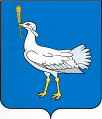 РОССИЙСКАЯ ФЕДЕРАЦИЯМУНИЦИПАЛЬНЫЙ  РАЙОНБОЛЬШЕГЛУШИЦКИЙСАМАРСКОЙ  ОБЛАСТИАДМИНИСТРАЦИЯСЕЛЬСКОГО  ПОСЕЛЕНИЯБОЛЬШАЯ ДЕРГУНОВКА______________________________ПОСТАНОВЛЕНИЕот   28 декабря  2012г. №65О внесении изменений в постановление администрации сельского поселения Большая Дергуновка муниципального района Большеглушицкий Самарской области от 26 августа 2008 года № 9 «Об утверждении перечня автомобильных дорог общего пользования местного значения сельского поселения  Большая Дергуновкамуниципального района Большеглушицкий Самарской области»В соответствии с Федеральным законом от 08.11.2007 г. № 257-ФЗ «Об автомобильных дорогах и о дорожной деятельности в Российской Федерации и о внесении изменений в отдельные законодательные акты Российской Федерации», Постановлением главы сельского поселения Большая Дергуновка муниципального района Большеглушицкий Самарской области от № 8 от 26 августа 2008 года  «Об автомобильных дорогах общего пользования местного значения сельского поселения Большая Дергуновка муниципального района Большеглушицкий Самарской области»,                        П О С Т А Н О В Л Я Ю:  1. Внести в постановление администрации сельского поселения Большая Дергуновка муниципального района Большеглушицкий Самарской области от 26 августа 2008 года № 9 «Об утверждении перечня автомобильных дорог общего пользования местного значения сельского поселения  Большая Дергуновка муниципального района  Большеглушицкий Самарской области» следующие изменения:     перечень автомобильных дорог общего пользования местного значения сельского поселения Большая Дергуновка муниципального района Большеглушицкий Самарской области изложить в редакции согласно приложению.  2. Опубликовать настоящее постановление в газете «Большедергуновские вести».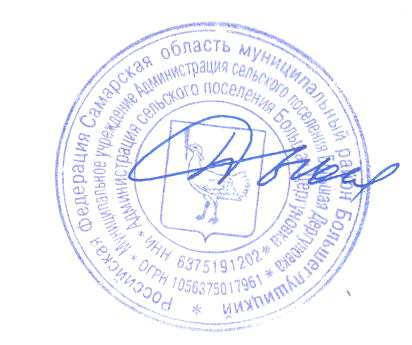 Глава сельского поселения БольшаяДергуновка муниципального района БольшеглушицкийСамарской       области                                                                   В.И. Дыхно Приложение                                                                                      к постановлению  администрации сельского поселения                                                                                      Большая Дергуновка муниципального района                                                                                      Большеглушицкий Самарской области                                                                                     от 28 декабря 2012 года  № 65ПЕРЕЧЕНЬавтомобильных дорог общего пользования местного значения  сельского поселения Большая Дергуновка муниципального   района Большеглушицкий Самарской области№п/пИдентификационный номерНаименование автомобильной дороги общего пользованияОбщая протяженность, кмВ том числеВ том числеВ том числеТерриториальное расположение№п/пИдентификационный номерНаименование автомобильной дороги общего пользованияОбщая протяженность, кмАсфальто-бетонные, кмГрунтово -щебеночные кмГрунто-вые, кмТерриториальное расположениес. Большая Дергуновкас. Большая Дергуновкас. Большая Дергуновкас. Большая Дергуновкас. Большая Дергуновкас. Большая Дергуновкас. Большая Дергуновкас. Большая Дергуновка 136-208 -812 ОП МП 001             Автомобильная дорога по ул. Советская 4,203,28-0,92446190, Самарская область, Большеглушицкий район, с. Большая Дергуновка, ул. Советская236-208-812  ОП МП 002Автомобильная дорога  по ул. Комсомольская1,90--1,9446190, Самарская область, Большеглушицкий район, с. Большая Дергуновка, ул.Комсомольская336-208-812  ОП МП 003Автомобильная дорога  по ул.Гагарина0,15--0,15446190, Самарская область, Большеглушицкий район, с. Большая Дергуновка, ул. Гагарина436-208 -812 ОП МП 005Автомобильная дорога  по ул.Школьная 0,410,25-0,16446190, Самарская область, Большеглушицкий район, с. Большая Дергуновка, ул. Школьная536-208 -812 ОП МП 006Автомобильная дорога  по ул.Специалистов0,40--0,40446190, Самарская область, Большеглушицкий район, с. Большая Дергуновка, ул. Специалистов636-208 -812 ОП МП 007Автомобильная дорога  по ул.Батумская0,460,32-0,14446190, Самарская область, Большеглушицкий район, с. Большая Дергуновка, ул. Батумская736-208 -812 ОП МП 008Автомобильная дорога  по ул.Молодёжная0,430,23-0,20446190, Самарская область, Большеглушицкий район, с. Большая Дергуновка, ул. Молодежная836-208 -812 ОП МП 009Автомобильная дорога  по  ул.Заречная0,80--0,80446190, Самарская область, Большеглушицкий район, с. Большая Дергуновка, ул. Заречная936-208 -812 ОП МП 013Автомобильная дорога  проезд от ул.Советской до ул.Гагарина0,15-0,15446190, Самарская область, Большеглушицкий район, с. Большая Дергуновка1036-208 -812 ОП МП 014Автомобильная дорога  проезд от ул.Советской до ул.Комсомольской0,43--0,43446190, Самарская область, Большеглушицкий район, с. Большая Дергуновка1136-208 -812 ОП МП 015Автомобильная дорога  проезд от ул.Советской до ул.Комсомольской(около) д.№780,40--0,40446190, Самарская область, Большеглушицкий район, с. Большая Дергуновка1236-208 -812 ОП МП 016Автомобильная дорога  по ул.Обводная3,003,00--446190, Самарская область, Большеглушицкий район, с. Большая Дергуновка1336-208 -812 ОП МП 017Автомобильная дорога  по ул.Сельская0,650,65--446190, Самарская область, Большеглушицкий район, с. Большая ДергуновкаИтого13,387,73-5,65пос. Пробуждениепос. Пробуждениепос. Пробуждениепос. Пробуждениепос. Пробуждениепос. Пробуждениепос. Пробуждениепос. Пробуждение1436-208 -812 ОП МП 010Автомобильная дорога  по ул.Зелёная1,50--1,50446190, Самарская область, Большеглушицкий район, пос.Пробуждение, ул. ЗелёнаяИтого1,50--1,50с. Берёзовкас. Берёзовкас. Берёзовкас. Берёзовкас. Берёзовкас. Берёзовкас. Берёзовкас. Берёзовка1536-208 -812 ОП МП 012Автомобильная дорога  по ул. Озёрная1,80--1,80446190, Самарская область, Большеглушицкий район, с. Берёзовка, ул. ОзёрнаяИтого1,80--1,80Всего по сельскому поселению16,687,73-8,95